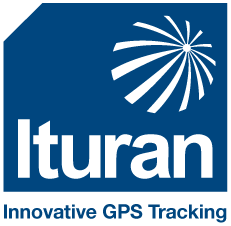 HOW TO TRANSFER A UNIT TO A LENDER Log into your Ituran Controlit account at www.ituranusa.com, enter your username and password Click on the globe to open the menu, click on the Settings menu and select Lender Program Click on Submit New Request option Select the unit/vehicle from the drop down, select your programEnter comments, name and emails, then click the Submit button 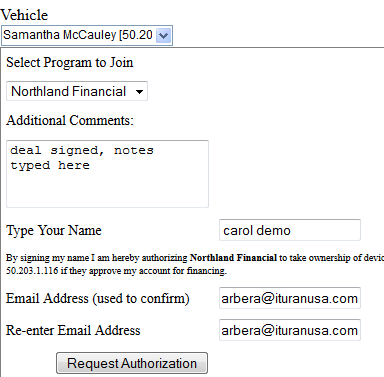 Once Lender approves the transfer, the unit will be moved out of your account and into Lender accountFor now, it remains in your list as status “pending”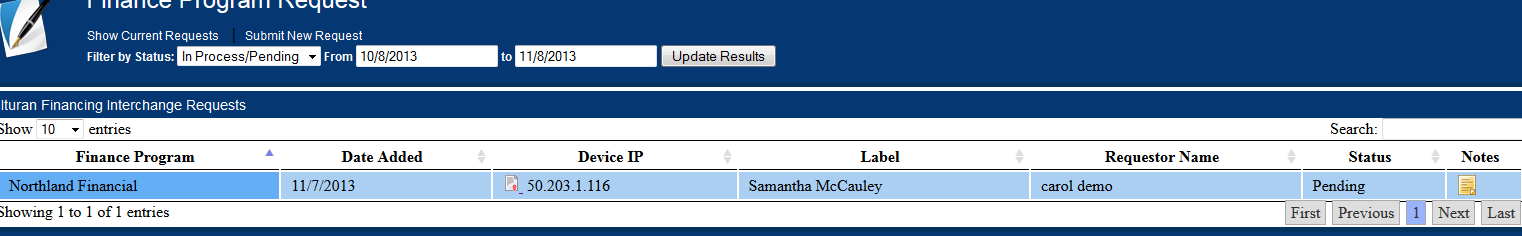 